November 30, 2017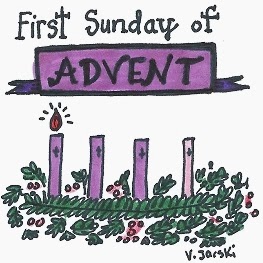 Dear Friends and Family of Saint Paul’s Catholic School, Happy December.  Snow, rain, hail, thunder, sun…   we could possibly have all that weather in one day.  Please plan for the unknown and send your child with all proper clothing to be outside.  If your child borrows a hat from the stack, please wash it and return it to the pile.  Scrip Gift Card Sales are due tomorrow for the first school order.  The school can continue to order plastic physical cards throughout the year once we have collected a minimum of $400 in sales.  You may continue to order paper certificates at any time using Presto Pay.  We are hopeful that the cards will be here by Dec 15.  8th Grade Buck Pool – winner announced: Karl Laroux.  Congratulations all hunters!  188 pounds and 8 points!January Lotto Calendar – sales are pouring in.  Please be sure to return the stub ticket, with legible name and phone number written on the back and $5 to the office. There are plenty calendars left.  We apologize for the typo…  it says 2017, simply correct it as you sell them.  Rest assured that these are for January 2018.  SPPA is organizing a family holiday bizarre.  Please send in gently used materials for all ages.  Students will be able to purchase merchandise for each household member for a set fee.  The date will be set at today’s SPPA meeting.  We are targeting Friday, Dec 15.  Thank you for your generosity.  The school shipped a big care package to a soldier oversees, has donated to the food shelf, will deliver a big package to Frontier Animal Society and has already overfilled the Toys for Tots box!  Just like in last weekend’s mass reading…  “'Amen, I say to you, whatever you did
for one of the least brothers of mine, you did for me.'  May God bless you!Prayer request for Mr. Raybold.  Mrs. Raybold has asked for a leave of absence to care for her husband.  Please keep them in your prayers.  Upcoming dates:Dec 8 – Holy Day:  Immaculate Conception of Mary.  Mass is at 8:30 AM.  All are welcome. Dec 11 – Concert at 6:00 PM.  Please see Ms. Larose’s letter enclosed.  A change to the program WILL include the PreK at the 6:00PM show.   Dec 6 or 14?  Movie Day.  Grades 3-8 are invited to see WONDER at the Star Theatre in Saint Johnsbury. We will leave at 9:15.   Permission slips are included.  $6 covers the admission and bus.  The date will be announced, based on when the theatre gets the movie.  Dec 20 – No After School Program.  Dec 21 – Jan 1 Christmas BreakJan 5 and  19 – Winter Activities -  Enclosed.  Every student MUST sign up for Skiing, Northwoods or Skating for both dates.  